You come into the building from the bus port area and notice a lot of water along the walkway. Later in the day, you look out the window of the chorus / orchestra rooms and see the water is gone. 1. Why did the puddle appear? 2. What has happened to the water?1. _________________________________________________________________________________________2. _________________________________________________________________________________________Think back to the models you made. What where the water cycle processes you observed and why did they happen?Fill in the missing word in the numbered box. Complete a brief description the process in the table. 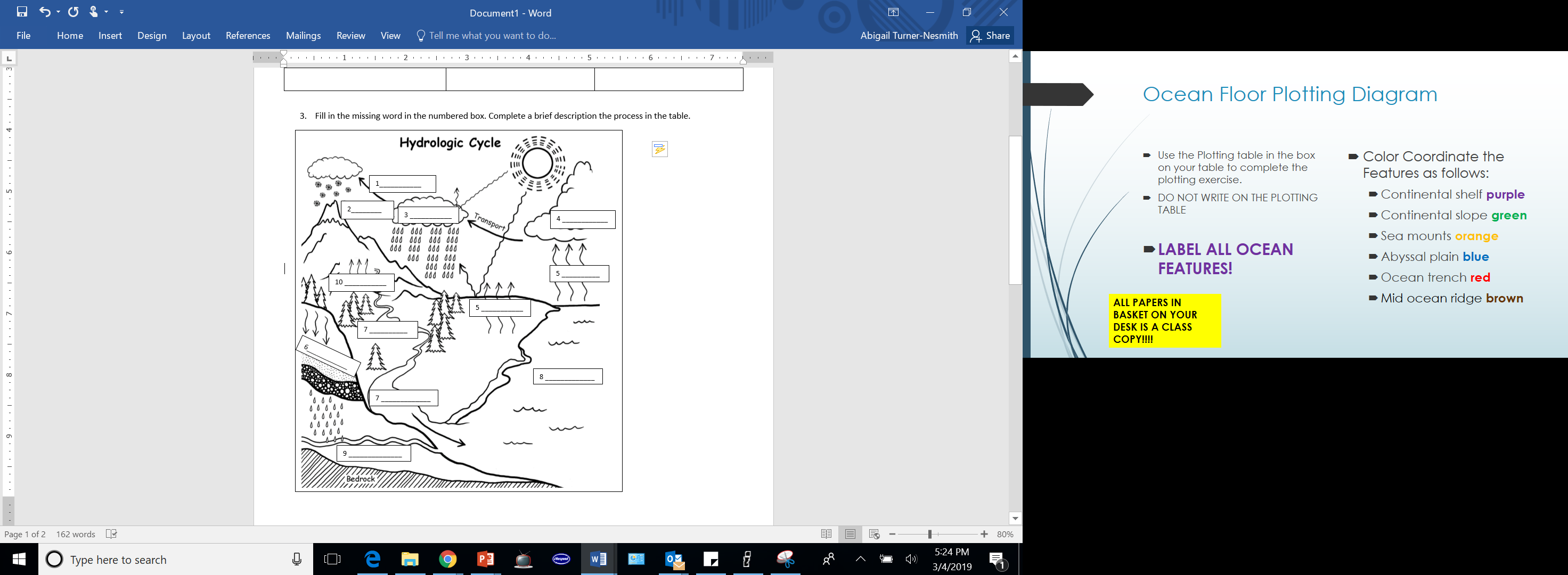 What are 2 differences in lakes and oceans: _________________________    _________________________  Give examples of: Complete the graph below that describes the distribution of water on earth. Please include a percentage.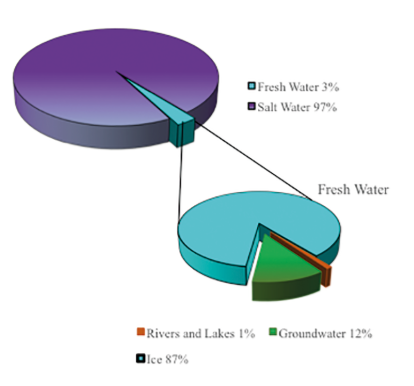 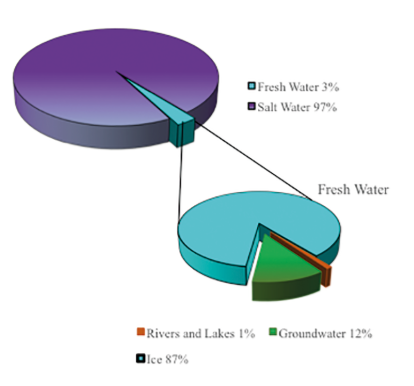 14. About how much of the earth is land? _______________________________15. About how much of the earth is water? ______________________________16. What makes the ocean salty? ____________________________________________________________________17. View the picture and answer the following questions: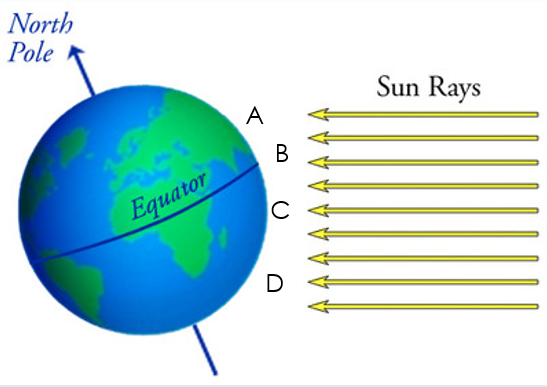 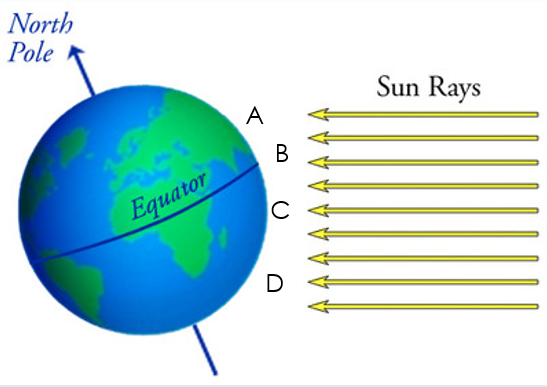     a. Where would the most evaporation occur? _______     b. What increases as a result of this evaporation or freezing?        ____________________________________________     c. How does water with high salinity move compared     to water with low salinity? ______________________     ____________________________________________     d. What does the density of seawater depend on?      ____________________________________________18. Why does the water on earth remain the same? Justify your answer.________________________________________________________________________________________________________________________________________________________________________________________________________________________________________________________________________________________________19. What are the 2 regions of the ocean? ________________________________     &  ____________________________20. Label the diagram below and give a brief description of the feature.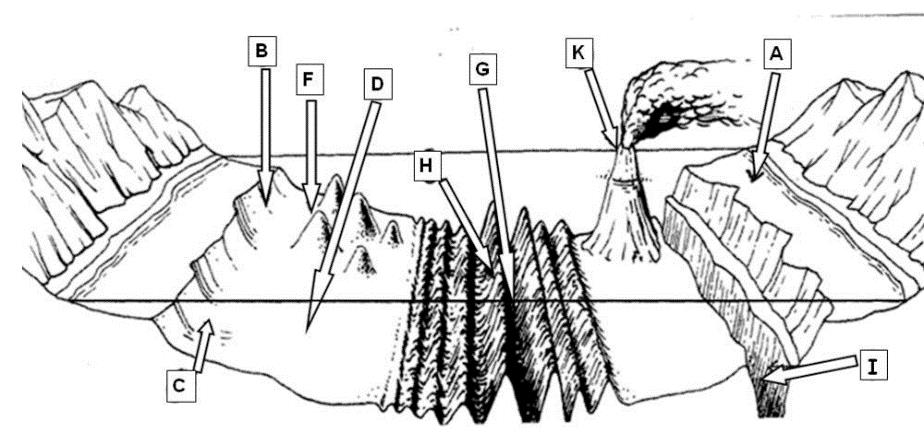 What did you observe?What was the water cycle process?Why did it happen?Salt Water1. _______________________________2. ________________________________Fresh water1. _________________________________2. _________________________________3. _________________________________ADGBEHCFI